San Manuel  School                                   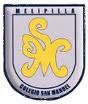 		Subject: English                                                   		Teacher: Marenka Pizarro A.		Grade: 6° BÁSICOENGLISH WORK INSTRUCTIONSNAME: ______________________________________________      Los alumnos deben trabajar en el texto de estudio (Student´s book)I.- Página n° 10a) Actividad nro 1: Observar vocabulario de alimentos y sus nombres en inglésb)Actividad nro 2: encerrar en círculo de color verde el nombre de las comidas, de color rojo las carnes, de color café las preparaciones de comidas (ayudarse con diccionario si es necesario)II.- Página n° 11:  a) Actividad nro 3:leer el párrafo acerca de las comidas típicas en el mundo. Usar diccionariob)Actividad nro 4: Responder las preguntas en inglés acerca del párrafo (preguntas a, b y c)OBJETIVOS DE APRENDIZAJE:Aprender vocabulario acerca de la comida y hábitos saludablesComprender un texto acerca de las comidas del mundoHABILIDADES / DESTREZAS:ComprensiónConocimiento